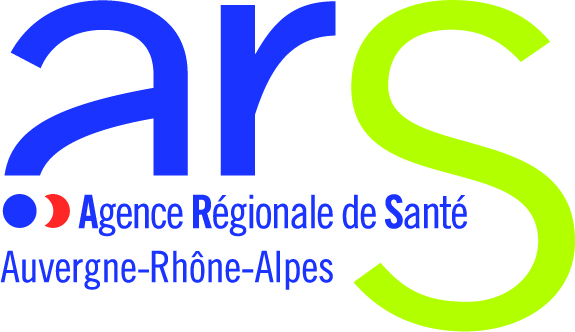 Direction de la santé publiquePrésentation générale de l’actionRésultats des indicateurs de processus inscrits dans lE DOSSIER DE DEMANDE de subventionL'action a-t-elle démarré comme prévu ?Les actions réalisées se sont-elles déroulées selon les modalités prévues ? Le public ciblé a-t-il été touché ?Le(s) territoire(s) visé(s) a(ont)-t-il(s) été touché(s) ?Le partenariat prévu a-t-il été respecté ? Une communication autour de l’action a-t-elle été menée ?Le budget prévu a-t-il été consommé ? Une réunion de cadrage (ou comité de pilotage) a-t-elle été organisée pour planifier et suivre le déroulement de l’action ?Autres indicateurs suivis par l'opérateurANALYSE GLOBALE DU PROCESSUSPoints négatifs / à améliorer Points positifsPerspectives envisagées pour votre action (dans l'hypothèse d'une demande de reconduction de votre action)A Affaire suivie par :Dossier n° Thématique : Bilan FINAL des actions LOCALES de prevention et de promotion de la santeA transmettre au plus tard dans les 3 mois suivant la fin de réalisation de l’action et au plus tard le 30 juin de l’année n+1.Nom du promoteurIntitulé de l’actionAnnée de déroulement de l'actionMontant de la subvention octroyée par l’ARSRappel du numéro de dossierDate de saisie de la fiche bilanIntitulé de l’indicateurRappel du résultat attenduRésultat effectif et commentaires- date de début des actions (respect du calendrier)Intitulé de l’indicateurRappel du résultat attenduRésultat effectif et commentairesIntitulé de l’indicateurRappel du résultat attenduRésultat effectif et commentairesIntitulé de l’indicateurRappel du résultat attenduRésultat effectif et commentairesIntitulé de l’indicateurRappel du résultat attenduRésultat effectif et commentairesNombre de partenaires impliqués dans l’action :- Partenariats formalisés par écrit- Partenariats opérationnels non formalisés par écritIntitulé de l’indicateurRappel du résultat attenduRésultat effectif et commentairesTypologie de la communication réalisée autour de l’action :- Rapport scientifique, sociologique et/ ou psychosocial- Communication orale- Collaboration avec d’autres structures- Communication d’information générale- dans quelle mesure cette communication a-t-elle valorisé votre action ?Intitulé de l’indicateurRappel du résultat attenduRésultat effectif et commentaires- niveau de consommation du budget-présence de co-financementsIntitulé de l’indicateurRappel du résultat attenduRésultat effectif et commentaires- nombre de réunions de cadrage (ou comité de pilotage)- date de la(des) réunion(s) de cadrage (ou comité de pilotage) - composition des membres de la réunion de cadrage (ou comité de pilotage) - apports issus de cette/ces réunionsIntitulé de l’indicateurRappel du résultat attenduRésultat effectif et commentaires… 